Protocole de Madrid concernant l’enregistrement international des marquesDéclaration faite en vertu de l’article 8.7)a) du Protocole de Madrid : QatarLe Directeur général de l’Organisation Mondiale de la Propriété Intellectuelle (OMPI) a reçu du Gouvernement du Qatar la déclaration visée à l’article 8.7)a) du Protocole de Madrid, selon laquelle le Qatar souhaite recevoir une taxe individuelle lorsqu’il est désigné dans une demande internationale, dans le cadre d’une désignation postérieure à un enregistrement international et à l’égard du renouvellement d’un enregistrement international dans lequel le Qatar a été désigné (au lieu d’une part du revenu provenant des émoluments supplémentaires et des compléments d’émoluments).Conformément à la règle 35.2)b) du règlement d’exécution du Protocole de Madrid, le Directeur général de l’OMPI a établi, après consultation de l’Office du Qatar, les montants suivants de ladite taxe individuelle en francs suisses :3.	Cette déclaration prendra effet le 3 août 2024.  Par conséquent, les montants susmentionnés devront être payés lorsque le Qatara) 	est désigné dans une demande internationale reçue par l’Office d’origine à cette date ou à une date ultérieure;  oub) 	fait l’objet d’une désignation postérieure qui est reçue par l’Office de la partie contractante du titulaire ou présentée directement au Bureau international de l’OMPI à cette date ou à une date ultérieure;  ouc) 	a été désigné dans un enregistrement international qui est renouvelé à cette date ou à une date ultérieure.Le 12 juin 2024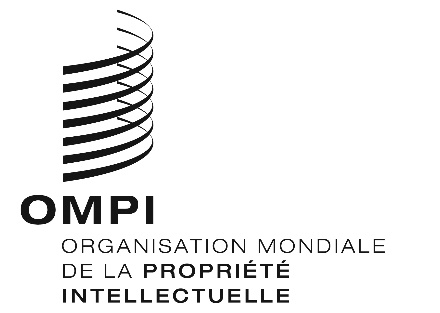 AVIS N° 12/2024AVIS N° 12/2024AVIS N° 12/2024RUBRIQUESRUBRIQUESMontants(en francs suisses)Demande ou désignation postérieurepour chaque classe de produits ou services1 127Renouvellementpour chaque classe de produits ou services876